PENERAPAN MODEL PROBLEM  BASED LEARNING UNTUK  MENINGKATKAN TANGGUNG JAWAB DAN HASIL  BELAJAR SISWA          PADA SUBTEMA KEBERAGAMAN  BUDAYA BANGSAKU(Penelitian Tindakan Kelas pada Tema Indahnya Kebersamaan Subtema Keberagaman Budaya Bangsaku di Kelas IV SDN Asmi No.2 Kecamatan Regol Kota Bandung)SKRIPSIDisusun untuk Memenuhi Salah Satu Syarat Memperoleh Gelar Sarjana Pendidikan Guru Sekolah Dasar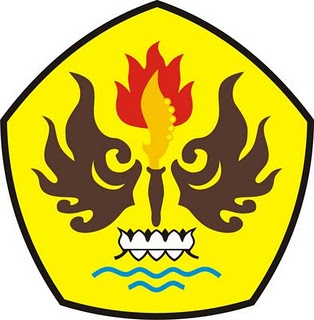 olehFETY ROSALINA PRATIWI115060125PROGRAM STUDI PENDIDIKAN GURU SEKOLAH DASARFAKULTAS KEGURUAN DAN ILMU PENDIDIKANUNIVERSITAS PASUNDANBANDUNG2015